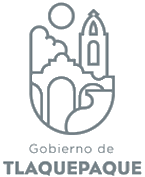 DIRECCIÓN JURÍDICA DE OBRAS PÚBLICASAGENDA DE ACTIVIDADES DE OCTUBRE DE 2021.1 Actividades normales de oficina.1 Requerimiento de la Unidad de Transparencia.2 Fin de semana.3 Fin de semana.4 Actividades normales de oficina.5Actividades normales de oficina.6Actividades normales de oficina.1 Cumplimiento Medida Cautelar de la Comisión Estatal de Derechos Humanos Jalisco.1 Contestación de Demanda Civil.Informe de Actividades de Septiembre.7Actividades normales de oficina.1 Informe de Ley de la Comisión Estatal de Derechos Humanos Jalisco.8 Actividades normales de oficina.1 Informe Justificado 10° DMACT.1 Requerimiento de Informe de la Comisión Estatal de Derechos Humanos Jalisco.1 Requerimiento de la Unidad de Transparencia.9Fin de semana.10 Fin de semana.11 Actividades normales de oficina.1 Requerimiento de Informe de la Comisión Estatal de Derechos Humanos Jalisco.12 Día de Asueto. 13 Actividades normales de oficina.1 Requerimiento de la Unidad de Transparencia.14Actividades normales de oficina.1 Requerimiento de la Unidad de Transparencia15Actividades normales de oficina.1 Requerimiento Medida Cautelar de la Comisión Estatal de Derechos Humanos Jalisco.1 Contestación de demanda, Sala Superior del Tribunal de Justicia Administrativa del Estado de Jalisco.16 Fin de semana.17Fin de semana.18 Actividades normales de oficina.19 Actividades normales de oficina.1 Requerimiento de la Unidad de Transparencia.20 Actividades normales de oficina.1 Requerimiento de la Unidad de Transparencia.21 Actividades normales de oficina.1 Contestación de Demanda, Sala Superior del Tribunal de Justicia Administrativa del Estado de Jalisco.22Actividades normales de oficina.23Fin de semana.24Fin de semana.25 Actividades normales de oficina.1 Requerimiento de Documentos 1° DMACT.1 Cumplimiento de Requerimiento de Informe de la Comisión Estatal de Derechos Humanos Jalisco.26 Actividades normales de oficina.1 Contestación de Demanda, Sala Superior del Tribunal de Justicia Administrativa del Estado de Jalisco.27Actividades normales de oficina.Amparo Indirecto, Conflicto competencial.28 Actividades normales de oficina.1 Informe Justificado, 16° DMACT.1 Informe de Ley de la Comisión Estatal de Derechos Humanos Jalisco.29Actividades normales de oficina.1 requerimiento de Amparo, 19° DMACT.1 Requerimiento de la Unidad de Transparencia.30Fin de semana.31Fin de semana.